מדינת ישראל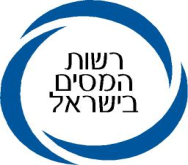 לכל יחידות המכס ומע"מ ולציבורבעניין: עדכון סכומים בחוק מע"מ ובתקנותיו החל מיום 01.01.17על פי סעיף 1 לחוק מס ערך מוסף, התשל"ו-1975, מחזור העסקאות המרבי של עוסק פטור הוא: עד  98,707 ₪ (במקום 99,006 ₪).
על פי סעיף 47א לחוק מס ערך מוסף, התשל"ו-1975, קונה החייב במס, שרכש נכסים או שירותים לצורך עסקו, בסכום מינימלי של 306 ₪, ידרוש מהמוכר (שהוא עוסק מורשה), שיוציא לו חשבונית מס.על פי תקנה 23(ג) לתקנות מע"מ, התשל"ו - 1976 הסכום הקובע להחזרי מס 
תשומות הוא 18,580 ₪ במקום 18,561.
לפיכך בנוהל החזר מס תשומות (פרק 15), יש לתקן בסעיף 15.1.3 כלהלן:
במקום האמור בסוגריים שבהגדרה:  "הסכום הקובע", יבוא:
(נכון ליום 1.1.17, הסכום הקובע הוא 18,580 ₪).על פי תקנה 9א(ג)(1)) לחוק מס ערך מוסף, התשל"ו-1976, תלוש מכירה של קופה רושמת שהוציא עוסק, ייחשב כחשבונית מס לעניין שירות, שמחירו אינו עולה על 264 ₪ (במקום 265₪).על פי תקנה 1 לתקנות המסים (גבייה) (קביעת הוצאות מרביות), התשע''א – 2011, להלן הסכומים המעודכנים:משלוח דרישה ראשונה בכתב: הסכום נותר ללא שינוי, 16 ₪.
משלוח דרישה ראשונה בכתב בדואר רשום: הסכום נותר ללא שינוי, 23 ₪.משלוח דרישה נוספת בכתב: הסכום נותר ללא שינוי, 16 ₪.
משלוח דרישה נוספת בכתב בדואר רשום: הסכום נותר ללא שינוי, 23 ₪.(3) 	עיקול בידי צד שלישי שאינו אלקטרוני: הסכום נותר ללא שינוי, 16 ₪. צו עיקול אלקטרוני: הסכום נותר ללא שינוי, 8 ₪.(4) 	משלוח הודעה לסרבן על עיקול בידי צד שלישי: הסכום נותר ללא שינוי, 16 ₪.     משלוח צו מסירה: הסכום נותר ללא שינוי, 16 ₪.(5) 	איתור כתובת הסרבן: הסכום נותר ללא שינוי, 125 ₪.(6) 	עיקול באמצעות רישום מיטלטלין של הסרבן בבית מגוריו או במקום עסקו:              הסכום נותר ללא שינוי, 167 ₪.(7) 	עיקול רכב במשרד הרישוי: במקום  84 ₪ יבוא 83 ₪ .(8) 	המצאת אזהרה לרבות ע"י הדבקת הודעה על כוונה לפרוץ לשם תפיסת מעוקלים והוצאתם: הסכום נותר ללא שינוי, 167 שח.(9) 	הובלה והוצאת מעוקלים: במקום 356 ₪ יבוא 354.(10) 	הובלה והוצאת מעוקלים, שנדרשו לצורך הוצאתם משאית וסבלים: במקום  2,123 ₪ יבוא 2,116 ₪.(14) 	הוצאות פרסום בעיתונות על קיומה של מכירה פומבית או מכירה אחרת:
במקום 523 ₪יבוא  521 ₪(16) 	הוצאות גרירה של רכב:(א) 	רכב פרטי ומסחרי שמשקלו אינו עולה על 4 טון, למחסן הנמצא במרחק –(1) עד  ממקום הגרירה: במקום 418 ₪ יבוא 417 ₪.(2) מ-  עד  ממקום הגרירה: במקום 497 ₪ יבוא 495.(3) מ-  עד  ממקום הגרירה: במקום 575 ₪ יבוא 573 ₪.(4) מ-  ואילך ממקום הגרירה: במקום 648 ₪ יבוא 646 ₪.(ב) 	רכב מסחרי שמשקלו 4 טון ומעלה, למחסן הנמצא במרחק –(1) עד  ממקום הגרירה: במקום 993 ₪ יבוא 990 ₪.(2) מ-  עד  ממקום הגרירה: במקום 1,098 ₪ יבוא 1,095 ₪.(3) מ-  עד  ממקום הגרירה: במקום 1,286 ₪ יבוא 1,282 ₪. (4) מ-  ואילך ממקום הגרירה: במקום   1,464 ₪ יבוא 1,460₪.(17) 	פריצת דלת של רכב: במקום 157 ₪ יבוא 156 ₪.(18) 	פריצת דלת מבנה והחלפת מנעול רגיל: במקום 241 ₪ יבוא 240.(19) 	פריצת דלת מבנה והחלפת מנעול מיוחד: במקום 669 ₪ יבוא 667 ₪.(20) 	הוצאות אחסנה של מעוקלים שנתפסו –מיטלטלין: הסכום נותר ללא שינוי, 261 ₪ למטר מעוקב לחודש, או חלק ממנו. 
          (ב)  כלי רכב –                    (1) בעבור כלי רכב פרטי ומסחרי שמשקלו אינו עולה על 4 טון:                            הסכום נותר ללא שינוי, 42 ₪ ליום או חלקו.                                                                                                  (2) בעבור כלי רכב מסחרי שמשקלו 4 טון ומעלה:                                                                         במקום 105 ₪ ליום או חלקו יבוא 104 ליום או חלק ממנו.(21)      שמאות מיטלטלין, לרבות רכב: במקום 314 ₪ יבוא 313 ₪.אתר רשות המסים באינטרנט:https://taxes.gov.ilעשו לנו לייק https://www.facebook.com/taxesgovilזפ/שמ   תיוק כרונולוגיתיק מע"מ 1/12-0תיק מע"מ 1/12-0מספר שנתי: 1/17הסידרה: מע"מהתפוצה: 039